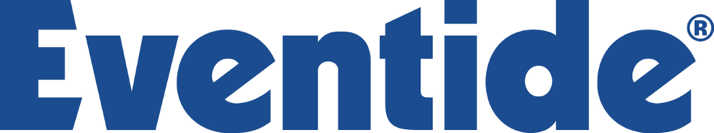 Press ReleaseContact: Frank Wellsfrank.wells@clynemedia.comTel: (615) 585-0597FOR IMMEDIATE RELEASEEventide’s Retrospective Flashback #10 – Thinking Outside the Black BoxLittle Ferry, NJ, January 6, 2022 – As part of its 50th Anniversary celebration, Eventide introduced its Flashback legacy product profile series to highlight groundbreaking Eventide products that pioneered unprecedented ways to bend, distort and manipulate sound. The latest in the series – Flashback #10 – Thinking Outside the Black Box – features a product representative of Eventide’s audio technology leadership beyond audio processing tools: the first known piece of instrumentation that was incorporated inside a general-purpose computer – the Eventide THS224 spectrum analyzer for the Commodore PET computer. Eventide had considered developing a spectrum analyzer in the 1970s, though the task was daunting for a company of its size. “When we got our first PET and saw how much of the spectrum analyzer was already there, we heard the call of the unused space,” Eventide co-founder and chairman Richard Factor recounts in Flashback #10. Having already applied its prowess in digital memory to developing third-party memory expansion cards for Commodore PET – the first true “personal computer” – and as the analog interface and filter set were simple designs for Eventide, the non-trivial challenges remaining were largely software-based (given the technology of the day, more time may have been spent on the fascinating manual than on product development).Flashback #10 and the rest of the series provide readers a true historical perspective on the company and the technology that fostered audio’s significant advances over the last five decades. The Eventide 50th Flashback episodes can be found at the following links: Flashback #1: The PS101 Instant PhaserFlashback #2.1: The DDL 1745 DelayFlashback #2.2: The DDL 1745A DelayFlashback #2.3: The DDL 1745M DelayFlashback #3: The Omnipressor®Flashback #4.1: The H910 Harmonizer®Flashback #4.2: H910 Harmonizer® — The ProductFlashback #4.3: H910 Harmonizer® —"Minds Blown"Flashback #5: FL 201 Instant FlangerFlashback #6: HM80 – The Baby Harmonizer®Flashback #7.1: The H949 Harmonizer®Flashback #7.2: H949 Harmonizer® — The New OneFlashback #7.3: H949 Harmonizer® — Bending, Stretching, and Twisting TimeFlashback #8: H969 Harmonizer®Flashback #9.1: BroadcastFlashback #9.2: Dump & Go – The Profanity DelayFlashback #10: Thinking Outside the Black Box...ends 338 wordsPhoto File 1: Eventide_commodore-specpet.jpegPhoto Caption 1: The development of the first known piece of instrumentation to be incorporated inside a general-purpose computer – the Eventide THS224 spectrum analyzer for the Commodore PET – is chronicled in the company’s 50th Anniversary Flashback #10Photo File 2: THS224-PCB-Artwork.jpgPhoto Caption 2: The artwork for the third-octave filter board for the Eventide THS224 spectrum analyzer for the Commodore PETAbout Eventide:Since 1971, Eventide has remained at the forefront of recording technology. In 1975 they revolutionized the audio industry by creating the world’s first commercially available digital audio effects unit, the H910 Harmonizer®. Since then, their legendary studio processors, stompboxes and plug-ins have been heard on countless hit records. Eventide® and Harmonizer® are registered trademarks of Eventide Inc. www.eventideaudio.com Clyne MediaEmail: frank.wells@clynemedia.com Tel: 615-585-0597Clyne Media, Inc.,169-B Belle Forest Circle, Nashville, TN 37221;Web: http://www.clynemedia.com